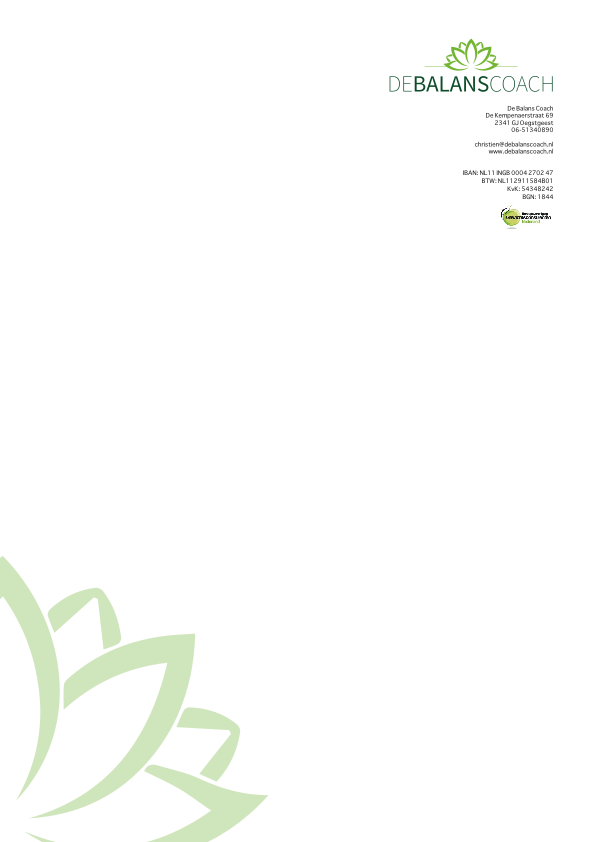 Factuurnummer: 2015102Factuurdatum: 29 maart 2015OmschrijvingFactuurbedragCliënt: Mevr. Julia JansenDatum: 29/3/20150,5 Consult en Bloed prikken 0,5 Consult, nabespreken resultaten 1 x € 132,23TotaalExcl.BTW€ 132,23BTW 21%€   27,77Te betalen€  160,00Gelieve het factuurbedrag binnen 14 dagen over te maken op IBAN: NL11 INGB 0004 2702 47, ten name van Christien van Rossem, o.v.v. het factuurnummer/datumGelieve het factuurbedrag binnen 14 dagen over te maken op IBAN: NL11 INGB 0004 2702 47, ten name van Christien van Rossem, o.v.v. het factuurnummer/datumGelieve het factuurbedrag binnen 14 dagen over te maken op IBAN: NL11 INGB 0004 2702 47, ten name van Christien van Rossem, o.v.v. het factuurnummer/datum